Please return completed application alongside supporting documentation to nicpldtechs@qub.ac.uk 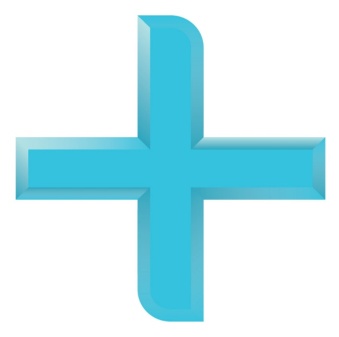 Applicant details:Applicant details:Applicant details:Title:Full name:Maiden name (if applicable):Gender:Male                  Female                Other                 Prefer not to say Home contact details:Home contact details:Home contact details:Work contact details:Work contact details:Work contact details:Home address:Work address:Contact no(s):Contact no(s):Email address:Email address:Area of practice:Area of practice:Hospital   Community  Primary Care   Other (please specify) ☐  Type hereHospital   Community  Primary Care   Other (please specify) ☐  Type hereHospital   Community  Primary Care   Other (please specify) ☐  Type herePharmacy Technician Qualifications:Pharmacy Technician Qualifications:Pharmacy Technician Qualifications:Pharmacy Technician Qualifications:Pharmacy Technician Qualifications:BTEC level 3 or above:  Certificate attached               Year qualified:Current AfC Band (if applicable):Speciality (if applicable):Declaration:Declaration:Declaration:Declaration:Declaration:Applicant signature:       Date: